WE CARE SUNDAY MEAL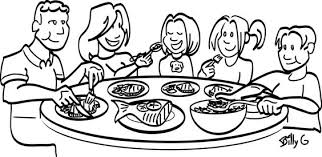 Join us for a free dinnerALL ARE WELCOME!Our Saviour’s Lutheran Church1300 Mansfield St Chippewa Falls (West of Christensen Florist)Serving time 11:30-12:302019January 20		June 30February 24		July 28March 31		August 25April 28			September 29                             May 26			October 27 								December 1If you have questions please call the church office Monday - Thursday  8-4  715.723.6048